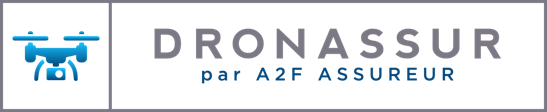 QUESTIONNAIRE
Assurance Tous Risques Bris de Machines des Drones 
« Aéronefs Télépilotés »Les drones de catégories A et B ne peuvent pas être assurésPROPOSANT / ASSURÉNom ou raison sociale : _______________________________________________________________________Adresse : ___________________________________________________________________________________Code postal : 		Commune : _____________________________________________________N° SIRET : 		Code NAF : ________________________________________Date de création : 		Site internet : ______________________________________ Activité exercée sans l’usage de drone : _________________________________________________________ASSURANCES ANTÉRIEURESLe proposant a-t-il été assuré pendant les trois dernières années pour l’une ou l’ensemble des garanties proposées à l’assurance pour le matériel objet de la présente demande ou pour tout autre matériel de même nature ? ……………………………………………………………………………………………   OUI     NON Si oui,  - Nom de l’assureur : _________________________________________________________________________- N° du contrat : _____________________________________________________________________________- Cette assurance a pris fin pour les motifs suivants : _____________________________________________Le proposant a-t-il subi, au cours des cinq dernières années, des sinistres susceptibles d’être couverts par les garanties demandées pour le matériel objet de la présente demande ou pour tout autre matériel de même nature  ? …………………………………………………………………………………………...   OUI     NON Si oui, indiquer pour chacun d’eux :PROCÉDURES ANTÉRIEURESAu cours des cinq dernières années, le proposant a-t-il fait l’objet, ou acquis une société ayant fait l’objet, d’une procédure de sauvegarde, de redressement judiciaire ou de liquidation judiciaire …    OUI     NONCARACTÉRISTIQUES DU MATÉRIELAERONEF TELEPILOTE A ASSURER :- Marque / Modèle de l’aéronef télépiloté (drone) : _____________________________________________________
(Outre la facture indispensable, joindre si possible une documentation technique et commerciale du drone )  - Qui a réalisé le montage du drone : ________________________________________________________________- Existe-t-il une déclaration de conformité pour ce drone? ……………………..………..……….….     OUI     NONSi oui, déposée par qui ? __________________________________________________________________________- Date de 1ère mise en service (mois/année) : ………………………………………………………….  ________________- Qualité de l’assuré vis à vis du matériel :           propriétaire           locataire           dépositaire 	- Fait-il l’objet d’un contrat de financement ? …………………….……………………...……     OUI     NON  	Si oui, nom et adresse de l’organisme de financement : _________________________________________  _____________________________________________________________________________________________ - Est-il donné en location à des tiers ? ……………………………………………………….……….     OUI     NON  Si oui,  l’assuré a-t-il accepté une renonciation à recours ? ……………………….……………     OUI     NON- Existe-t-il un contrat de maintenance/entretien ? …..……………………………………………..    OUI     NON  Si oui, préciser : _____________________________________________________________________________- Existe-t-il un équipement de protection spécifique utilisé pour le transport ? ……………....    OUI     NON  Si oui, préciser : _____________________________________________________________________________- Au titre de l’arrêté du 11 avril 2012 :Catégorie du Drone (rappel : A, B exclus) :           C           D           E           F ou GPoids : ___________    kg 	Autonomie : _____________   mn Portée maxi : ______    m 	Altitude maxi :  ___________    m Zones d’évolutions de l’aéronef : S1 : Vol hors zone peuplée en vue directe du télépilote à moins de 100 mètres…………………. OUI   NON S2 : Vol hors zone peuplée hors vue à moins de 1 km et H < 50 m d’altitude…........................... OUI   NON S3 : Vol proximité personnes/animaux, en vue directe à moins de 100 m……….........................  OUI   NON S4 : Vol hors zone peuplée hors vue directe et ne correspondant pas à S2……………………….. OUI  NON Autres …………………………………………………………………………………………………….. OUI   NON    Si oui, décrire : ___________________________________________________________________________Limites géographiques souhaitées pour la couverture d’assurance :              France Métropolitaine + Pays limitrophes*                  *pays ayant une frontière commune avec la France MétropolitaineType de Pilotage :
 Le pilotage en Vol automatique est-il :   Exclusif    Fréquent   Occasionnel   Néant DISPOSITIFS DE SECURITE DU DRONE  (cf. §2.2 de l’annexe 2 de l’arrêté du 11/04/2012) :- Limitation d’altitude barométrique ……….………………….…………………………………………... OUI   NON- « Fail crash »  en cas de sortie de la zone prévue ou de perte de liaison ….........................……..… OUI   NON- Information du positionnement (GPS, etc…) …...……………………...………………….…………... OUI   NON- Vision à l’avant de l’appareil reportée sur la station de commande ……….…….………………... OUI   NON- Enregistrement des paramètres essentiels de vol (mini 20’) ……………….………………………. OUI   NON- Protections lors de crash (parachute, airbag, …)  ......…….……………..…………………………… OUI   NON         Si oui, préciser lesquelles : ____________________________________________________________________  ____________________________________________________________________________________________- Retour automatique …………………………………………………………………………...................... OUI   NON- Atterrissage autonome …………………………………………………………………………………….. OUI   NON- Redondance (batteries, système de propulsion,  système électronique…) …………………...… OUI   NON  Si oui, préciser : _____________________________________________________________________________  ____________________________________________________________________________________________Pour toutes précisions complémentaires : _____________________________________________________________________________________________VALEUR A NEUF DE REMPLACEMENT * DE L’AERONEF TELEPILOTE  : ________________ €   HT   TTC   dont : aéronef …………… : _______________ €                  station de contrôle : _______________ € MATERIELS EMBARQUES EN PROPRIETE :
* Prix « catalogue », ou à défaut prix d’achat, à l’unité et sans remise, du bien neuf (ou s’il n’est  plus commercialisé, d’un bien neuf de caractéristiques et de performances identiques), majoré des frais d’emballage, des frais de transport  au tarif le plus réduit (y compris le chargement, le déchargement  et la manutention), ainsi que, s’ils ne sont pas inclus  dans le prix d’achat, des  frais de montage, d’essais et de mise en route et, s’il y a lieu, des droits de douane et taxes non récupérables. La valeur à neuf de remplacement doit être déclarée hors TVA en cas d’assujettissement à la TVA. Dans le cas contraire et pour les collectivités locales bénéficiant du fonds de compensation de la taxe sur la valeur ajoutée (FCTVA), elle doit être déclarée TVA compriseDu matériel embarqué peut-il être pris en location ?   ............………………………………....…………. OUI   NONSi OUI : 
Précisez : Nature, Valeur à neuf de remplacement unitaire maxi, Valeur à neuf de remplacement totale maxi des matériels loués sur un même site, nombre, durée, et montant des locations annuelles, etc...,________________________________________________________________________________________________________________________________________________________________________________________________RENSEIGNEMENTS GÉNÉRAUX Qui réalise la préparation au vol ? ________________________________________________________________Informations concernant les télépilotes :Utilisation/application du drone :- Décrire précisément les missions possibles et leur environnement et risque d’exposition : 
  Cartographie ? Photo ? Film ? Image thermique ? Surveillance ? Inspection ? Transmission  d’information ? Autres…..  _______________________________________________________________________________________________________
  Environnement : Urbain ? Industriel ? Rural ? Côtier ? Maritime (offshore) ?       _______________________________________________________________________________________________________
  Exposition : vols de nuit / peu de visibilité / météo difficile / montagne / ligne-champs électromagnétiques / etc... …)    _______________________________________________________________________________________________________
Nombre d’heures de vol prévues à l’année ? _______________________________________________________ 
Si possible, préciser par type de missions :      _____________________________________________________________________________________________     _____________________________________________________________________________________________Localisation du stockage du drone : _____________________________________________________________- Moyens de protection Vol : ____________________________________________________________________
- Moyens de protection Incendie :  _________________________________________________________ Modalités de paiement des primes :  annuel semestriel trimestriel (Prélèvement automatique obligatoire)Je, soussigné ____________________________________ certifie que toutes les déclarations ou réponses faites au questionnaire sont, à ma connaissance, exactes et propose qu’elles servent de base à la tarification puis à l’établissement du contrat.Fait à _________________________,  le ____ / ____ / ________ Signature du proposant :NB : Ce questionnaire complété doit être impérativement accompagné des factures d’achat du (ou des) Drones et 
du matériel y afférent, de l’attestation de conformité du (ou des) Drones, de l’attestation de formation pratique du télépilote, de la DNC (Déclaration de Niveau de Compétence) et si possible une copie du MAP (Manuel d’Activité Particulière)        Si vous êtes déjà assuré, un Relevé d’Informations Sinistres délivré par l’assureur sur la période depuis la souscription de votre contrat est à joindre à cette demande.Si vous possédez plusieurs Drones à assurer, compléter de nouvelles pages 2 et 3  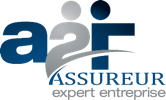 Cabinet Philippe FOUTRELAgent Général MMA47 Avenue de Bretagne - 76100 ROUENCertifié « Expert Risques d’Entreprises »Courtier auprès des Grandes CompagniesN°ORIAS : 07005624 www.orias.frDate(s)Nature(s)Circonstances Montant total 
(en euros)Désignation du matériel embarquéMarque, type, caractéristiquesN° de sérieValeur à neuf de remplacement*en euros
  HT       TTCDate de 1èremise en service
mm/aaaaFonctionMatières dangereuse embarquées
(chimiques, radioactives, etc.)Protectioncontre les chocs et la chute12345Nom, prénomQualification / formationCertificat aptitude théorique télépilote DGAC+Attestation de formationA joindre à la demande  Expérience du télépilote Expérience du télépiloteEst-il  assisté  d’un  opérateur      pour  chaque      vol / mission ?
O/NNom, prénomQualification / formationCertificat aptitude théorique télépilote DGAC+Attestation de formationA joindre à la demande        Avec le         drone         (en heures)Avec les      drones  en général (en h)Est-il  assisté  d’un  opérateur      pour  chaque      vol / mission ?
O/N